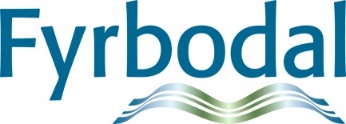 Minnesanteckningar nätverksträff VIN 2022-06-02  Närvarande: representanter från följande kommuner: Lysekil, Munkedal, Mellerud, Strömstad, Orust, Tanum, Uddevalla, Färgelanda, Trollhättan.  På dagens nätverksträff föreläser psykolog Dan Rosenqvist kring temat att möta den som utövar våld mellan klockan 10.00-12.00.  Dan Rosenqvist bifogar PP-bilder som skickas ut till deltagare i nätverket.  Övriga punkter på träffen: kortare träff mellan 09.00- 09-45.  Incheckningsrunda och kort presentation.  Frågor till och från nätverket.  Erfarenhetsutbyte kring hur många BIM-ärenden som är i gång/har varit i gång runt om i kommunerna. Några kommuner berättar om läget kring BIM-insatser.  Erfarenhetsutbyte kring hur många män som är våldsutsatta. Några kommuner nämner hur det ser ut i dagsläget. Nätverket tycker att det vore intressant med vidare diskussion och erfarenhetsutbyte kring temat: våldsutsatta män. Något för kommande nätverksträffar.  Frågor/tema på nästa träff.  Nätverket efterfrågar besök av åklagare och polis. Nätverksledare och Sandra Sundblad från Uddevalla kommun är behjälplig i frågan och undersöker vem/vilka som kan tänkas närvara.   Övrig information: Välkomna till en heldag med fokus på våldsutövare i nära relationer. Föreläsning med Dan Rosenqvist, psykolog och KBT-terapeut. Mer information och länk till anmälan:  https://www.fyrbodal.se/kurs/att-mota-den-som-utovar-vald-2/  Läs mer om utbildning hos Länsstyrelsen:  Utbildning i samtal om våld | Länsstyrelsen Västra Götaland (lansstyrelsen.se)  Läs mer om utbildningar inom ämnet:  https://samtalomvald.se/  Nästa nätverksträff: 29/9 - 2022 klockan 09.00-12.00, Riverside Uddevalla. (fysisk träff). Påminnelse kring att varje kommun låter en medarbetare representera kommunen på nätverksträffen. Mejla gärna in din fråga innan så kommer den med på dagordningen.    